CARTA DE RECEPCIÓN DE VINCULO ELECTRÓNICO PARA LA CONSULTA DE LA LEGISLACIÓN UNIVERSITARIACuernavaca Mor„ a ____de _____ del____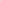 A QUIEN CORRESPONDAPor medio de la presente me permito informar que, recibí el vínculo electrónico para la consulta de la Legislación Universitaria y manifiesto libremente, que después de haberlo leído, comprendo los alcances estipulados, en particular en el Reglamento General de Estudios de Posgrado.Cabe hacer mención que dicho link me fue entregado en tiempo y forma por la Coordinación de la Especialidad en Gestión Integral de ResiduosATENTAMENTE(Nombre y firma con tinta azul autógrafa)